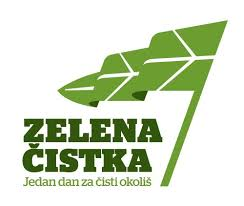 PRIJAVNICA ZA SUDJELOVANJE U AKCIJIIme i prezime ikontakt telefon osobe koja popunjava upitnik---------------------------------------------------------------------------------------------------------------------------------------------------------------PotpisNaziv sudionikaOsoba za kontaktKontakt telefonLokacija čišćenjaLokacija odlaganja otpadaKoličina smeća u m3Broj odraslihsudionikaBroj djeceVreća za smeće / komadaRukavica/ pariVrsta otpada koja će se prikupljati putem akcije